                      МКУК г-к Кисловодска «ЦБС»              18 +                                                   Библиотека-филиал № 5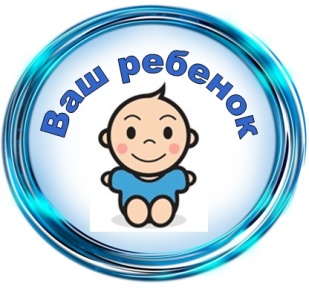 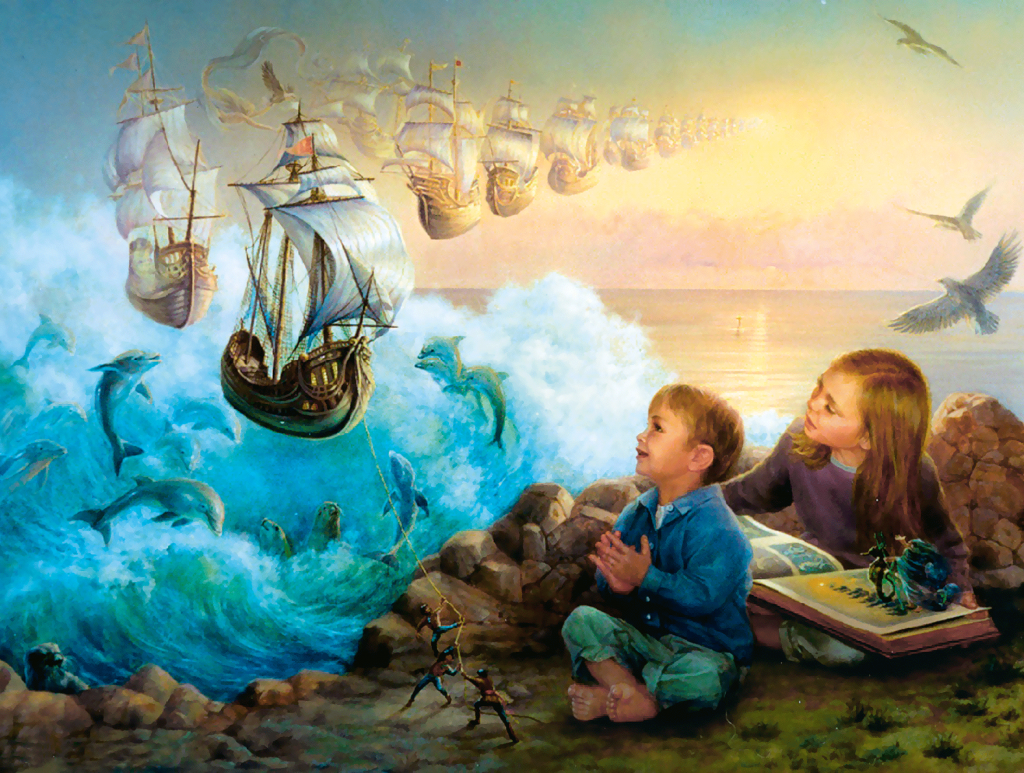 Кисловодск, 2020 г.ББК  74С42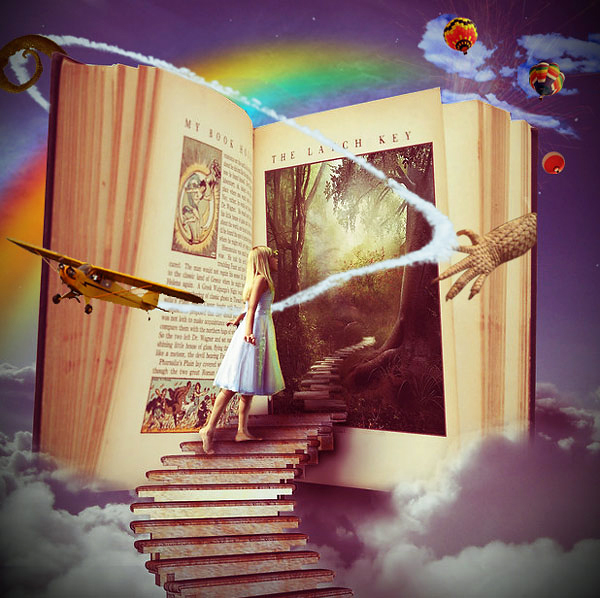 Сказка мудростью богата (Сказкотерапия) : информа-ционный буклет / Муниципальное казенное учреждение культуры города-курорта Кисловодска «Централизованная библиотечная система», библиотека-филиал № 5; сост. Л.В. Алтухова, отв. за выпуск Н.А. Морозова. – Кисловодск, 2020. – 16 с.Если вы хотите, чтобы ваши дети были умными - читайте им сказки. Если вы хотите, чтобы они были еще умнее читайте им больше сказок»                                              А. ЭйнштейнСказкотерапия - это лечение сказками. Ее цель - помочь ребенку или взрослому решать внутренние психоло-гические проблемы. Основная особенность - мягкость воздействия и эффективность.Психотерапевтические сказки всегда глубоки, про-никновенны, часто посвящены проблемам жизни и смерти, отношению к потерям и приобретениям, любви и жизненному пути. Сказки помогают в работе с детскими страхами, агрессией, гиперактивностью. 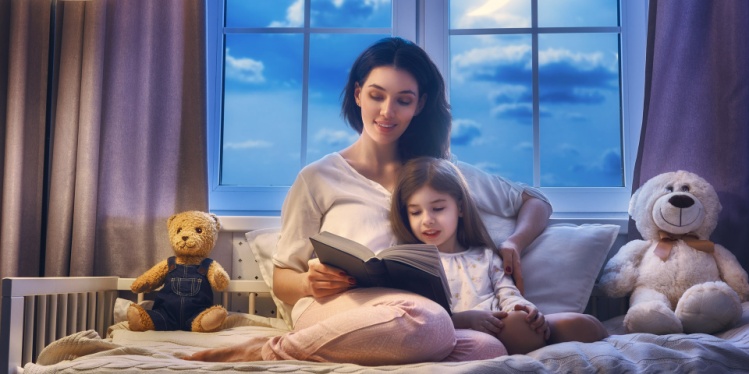 Вовремя рассказанная сказка для ребенка означает столько же, сколько психологическая консультация для взрослых. Терапевтические сказки помогают там, где дру-гие психологические техники могут оказаться бессильны. Сказкотерапия по сравнению с другими подходами практически не имеет ограничений. Нет возрастных границ: в каждом возрасте своя сказка, миф, притча. 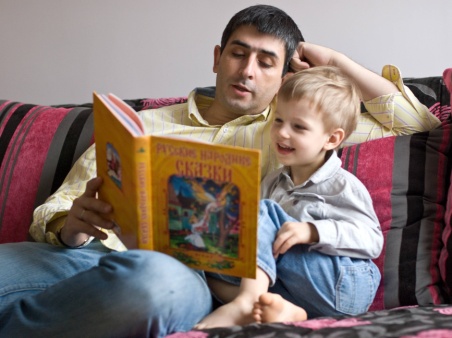 Психологи выделяют четыре базовых направления в данной методике: Диагностическое. Помогает определить сценарии, которыми пользуется человек при решении жизненных ситуаций. С помощью диагностики он определяет черты характера, сильные и слабые стороны личности, таланты, жизненные позиции.  Коррекционное. Помогает человеку создать гармонич-ный образ себя, настроиться на здоровую модель поведе-ния, скорректировать негативные модели восприятия мира. Прогностическое. Помогает человеку определить, к каким результатом приведет его поведение и жизненная позиция, имеющаяся на данный момент. Развивающее. Помогает снять эмоциональное и мышеч-ное напряжение, снижает тре-вожность, развивает воображе-ние, облегчает адаптацию к новым условиям.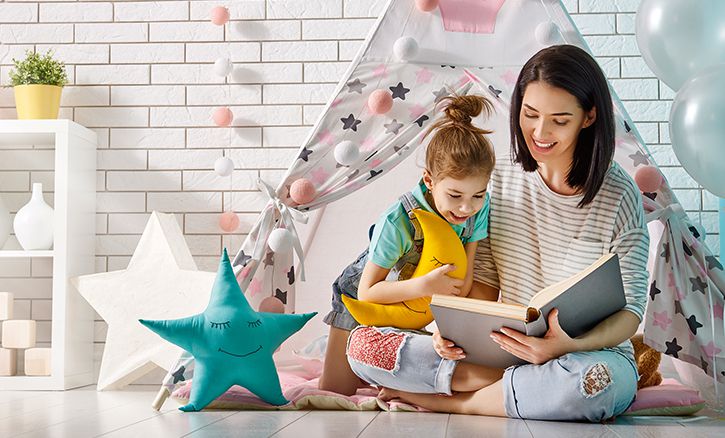  Эффективность лечения сказками заключается в том, что большинство людей очень позитивно воспринимать сказку, не происходит отторжения и внутреннего конфликта. В тоже время идет глубокое воздействие на духовном и моральном уровне.В народе говорят: «Сказка-ложь, да в ней намек, добрым молодцам - урок!» Эта прописная истина каждому человеку с детства. 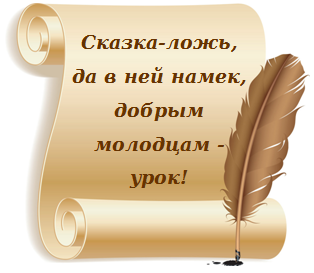 Наши предки, занимаясь воспитанием детей, не спешили наказать провинившегося ребенка, а рассказывали ему сказку, из которой становился ясным смысл поступка. Ребенок появляется на свет не злым, и не добрым. Каким он будет расти человеком, зависит от окружающих, рядом находящихся. От того, как его будут воспитывать, чему будут учить, какие усилия для этого будут прикла-дывать. Никакие современные мультфильмы, в которых есть монстры, зомби и различные непонятные порой даже взрослому страшилища, недолж-ны оказывать воздействие на чувства ребенка. Лишь встречи с прекрасным, может оказать положительное влияние на ваше чадо. А прекрасное, конечно же, это - сказка.  Встреча и знакомство со сказкой - это всегда праздник для детей. Сказка настраивает ребенка на доброжелательность, спокойствие, веру в добро и зло,  любовь к себе и ко всем окружающим, на добрые, теплые, дружеские взаимоотношения.  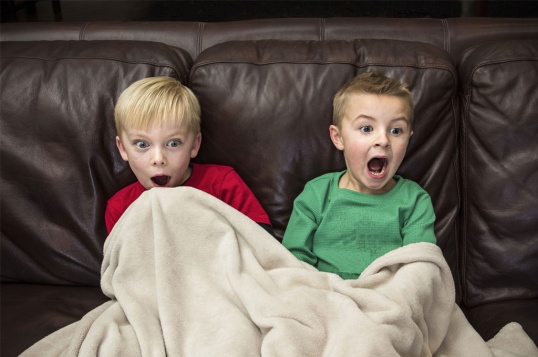 Сказкотерапия сущест-вует с давних времен. Возмож-но, тогда ее не рассматривали, как способ лечебного воз-действия, но мифы, леген-ды, притчи  и сказания всегда несли в себе некий смысл, послание, решение какой-то проблемы, понимание, что есть добро и зло. 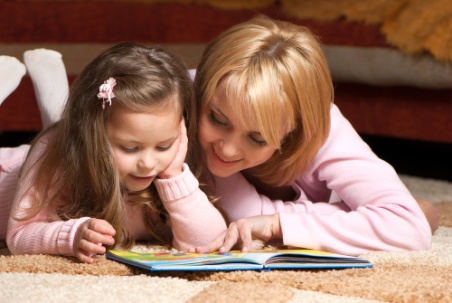 Сказкотерапия подходит для детей довольно раннего возраста, когда малыши начинают понимать речь. С возрастом сюжет усложняется. Когда ребенку трудно разобраться с тем, что с ним происходит, как поступить в сложной ситуации, можно придумать для него сказку – это и безопасно, потому что это не про него самого, а про зайку и мишку, и это интересно.Сказки оказывают ог-ромное влияние на форми-рование мышления, вообра-жение, творчество ребенка, на его поведение, отношение к окружающей его действи-тельности, на протяжении всего детского возраста, начиная с самого раннего детства - с пеленок.  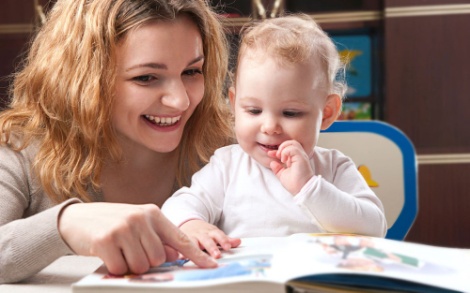 Сначала дети впитывают информацию о простейших ценностях и понятиях вместе с материнскими песнями, стишками, потешками, прибаутками, присказками. Дети разного возраста по-разному воспринимают сказку.  Только после двух лет - начинается настоящее воспи-тание сказкой. 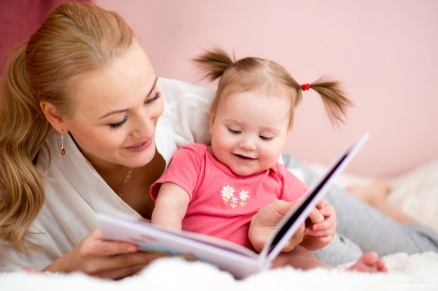 Дошкольный возраст от 3 до 7 лет – это период активного становления художественного восприятия ребенка. Особенность психологических сказок для детей до 3 лет заключается в их общей познавательности. Создавая придуманную историю о ситуации или проблеме, связанную с ребёнком, взрослый может мягко подсказать ему решение этой проблемы. Поскольку сказки не указывают или поучают, а действуют ненавязчиво, терапевтический эффект от их использования огромен. Например, колыбельные сказки помогают преодолеть проблемы со сном у гиперактивных детей.  В возрасте с 3-х лет дети начинают ощущать себя как отдельную личность. У них могут появиться капризы, истерики, ночные страхи. Со всеми этими проблемами поможет справиться лечение сказками. 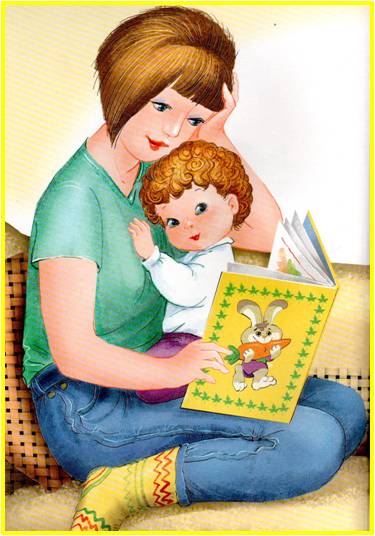 В возрасте от 3 до 4 лет понимание сказки напрямую зависит от личного опыта ребенка, а какой у ребенка опыт, он у него ограничен. При восприятии в центре внимания ребенка находится главный герой. Детей интересует его внешность, действия, поступки, отношение к окружающим.В возрасте от 4 до 5 лет - расширяется круг представ-лений ребенка, обогащается жизненный опыт, знания. В этом возрасте интенсивно развивается воображение и речь. Это способствует формированию умения правильно оцени-вать героев и события, их поступки и действия. В возрасте от  5 до 6 лет дети часто испытывают неуве-ренность, боятся показаться смешными, сделать что-то не так. Сказки могут помочь справиться с такими состоя-ниями. Например, классичес-кая история про гадкого утёнка подойдёт детям с низкой самооценкой, а сказка про стойкого оловянного солдатика – неуверенным, излишне осторожным детям. 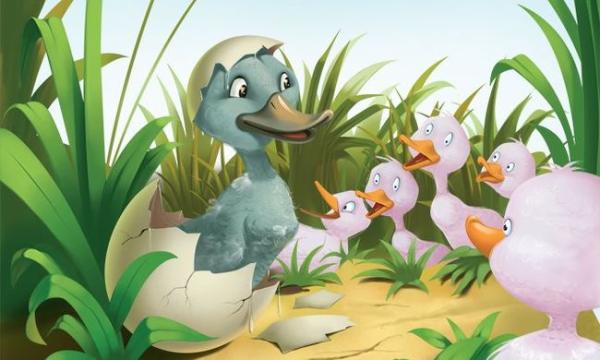 В этом возрасте наилучшие результаты можно полу-чить как чтение сказок вслух, так и при совместном их сочинении. При внимательном наблюдении такое упражне-ние даёт много дополнительной информации (положение тела, мимика, интонации) об общем психологическом сос-тоянии ребёнка.Сказкотерапия для детей дошкольного возраста служит верным подспорьем для тех, кто столкнулся с проблемами поведения или стрессом у ребёнка. Будучи мягким методом, она воздействует исподволь, без нотаций и нравоучений, а потому благоприятно воспринимается детьми. Кроме лечебного эффекта сказки оказывают общее развивающее действие, улучшают микроклимат и повыша-ют психологическое здоровье всей семьи.Сказка – это инструмент нена-вязчивого обучения. Не секрет, что ребенку в дошкольном возрасте легче запомнить и воспроизвести информацию в игровой форме. Нравоучения взрослых быстро утомляют детей, они, не принося абсолютно никакого результата. 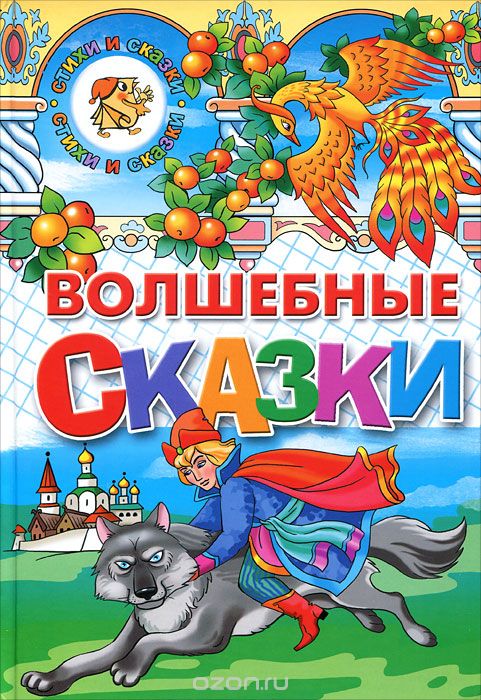 А вот с помощью сказочных героев можно объяснить и донести им все те же прописные истины, но в игровой форме, сделать это в легкой, доступной для детского понимания форме.На примере героев сказок лучше всего усваивается важная жизненная информация. Например, сложно объяс-нить ребенку, почему он должен делиться игрушками с другими детьми, а вот сказать, что он жадина из какой-нибудь сказки, сразу сделает свой результат, так как быть плохим антигероем ребенку не захочется.Сказки закаляют харак-тер. В сказках очень ярко и доступно для детского пони-мания даются разные проти-вопоставления: храбрость и трусость, богатство и нищета, трудолюбие и лень, смекалка и глупость. 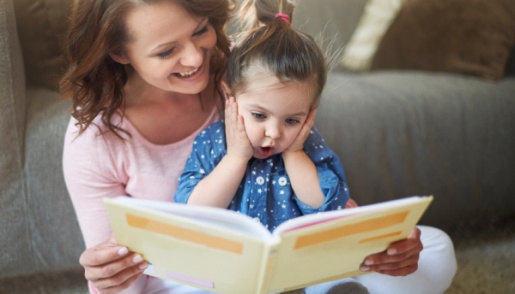 Дети на основе сказочных героев учатся отличать добро и зло, сопереживать положительным героям, оцени-вать поступки отрицательных героев, делать свои детские выводы, и умозаключения, мысленно проходить вместе с ними через разные трудности и испытания. Читая детям сказку, родители отвлекаются от своих мыслей, от суеты, от каких-то переживаний, постепенно вместе с ребенком попадая в мир сказки, сказочных героев.
После того когда кто-то из родителей прочитает сказку ребенку, хорошо бы поговорить с ним, задать вопросы по сказке.-Как ты думаешь, о чем эта сказка? 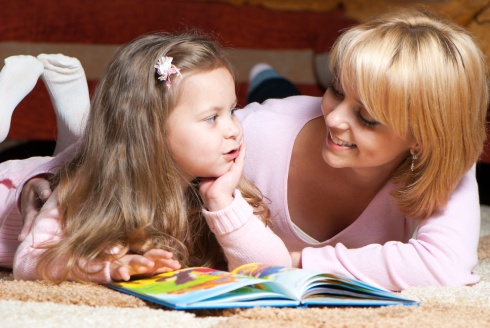 -На кого похожи герои сказки, какими качества-ми они обладают?-А почему вот этот герой так поступил, а ты бы как поступил, если был бы на его месте?-Что тебе понравилось в сказке, а что нет?-А чтобы было, если бы герой поступил иначе, по-другому?Воспитание сказкой – прочный фундамент успеха во взрослой жизни!Сказочная терапия для детей - это способ, в результате которого родители без всяких истерик, порой ругани и каждодневных нотаций помогут своему ребенку избавиться от вредных привычек или наоборот привить хорошие качества. Смогут сформировать у ребенка умение и желание быть добрым, отзывчивым, вежливым, порядочным, у ребенка сформируется желание прийти на помощь в трудную минуту.  	Сказка – это именно то общение с ребенком, которое больше всего понятно ребенку.  Сказка не только воспитывает, но и способствует налаживанию взаимного отношения между мамой и ребенком, что в будущем помогает избежать многих конфликтных ситуаций.Сказка для ребенка – это не просто вымысел, фанта-зия, воображение, это особая реальность, реальность мира чувств и эмоций.  Сказка раздвигает для ребенка рамки обычной жизни, делает порой некоторые ситуации реальными. Только в сказках дети сталкиваются с такими сложными явлениями и чувствами, как жизнь и смерть, любовь и ненависть, гнев и сострадание.  Форма изображе-ния этих явлений – особая, сказочная, именно эта форма доступная пониманию ребенка, а нравст-венный смысл остается под-линным. 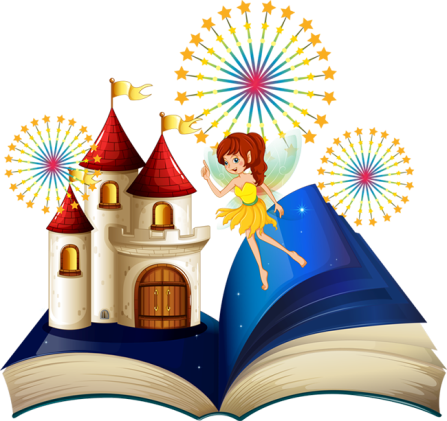 Сказкотерапия - это «лечение сказкой», один из самых доступных и в то же время эффективных методов коррек-тирования поведения и сознания ребенка. В сказкотерапии используются терапевтические сказки – истории, рассказывающие о проблемах и переживаниях, с которыми сталкивается ребенок. Благодаря сказкотерапии у ребенка формируется творческое отношение к жизни, она помогает увидеть многообразие способов достижения цели, развивает скрытые способности к решению жизненных задач, появляется уверенность в своих силах, развивается самооценка и самоконтроль. Формы с работы со сказкой: Рассказывание сказки. Суть в том, чтобы именно рассказывать историю, а не читать. Здесь очень важны настоящие чувства и переживания. Иногда ребенок пере-бивает, задает вопросы, сочиняет другую сюжетную линию.  Сочинение сказки. Необходимо вместе с ребенком сочинять историю, вкладывать в неё свои чувства, драма-тизировать, менять сюжет. Здесь можно все: переделать старую сказку на новый лад, поменять местами добрых и злых героев, поставить себя на место одного из них.   Рисование сказки. Эта методика используется как второй этап работы со сказкой. Ребенку предлагается нарисовать, слепить или сделать аппликацию на тему услышанной истории. Здесь он может выплеснуть свои чувства и тревоги, освободится психологически. При плохом состоянии ребенок рисует чудовищ мрачные картины, в рисунке преобладают темные цвета. Но при систематическом прохождении сеансов, каждый следующий рисунок становится ярче и позитивнее. Для рисования можно использовать любые подходящие материалы: гуашь, акварель, карандаши…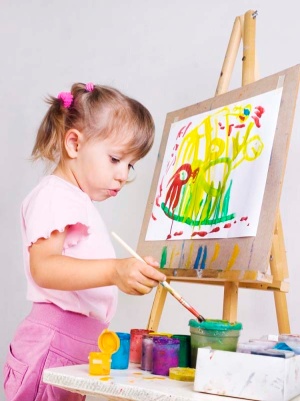 Изготовление кукол.  Изготавливая куклу, ребенок расслабляется, уходит стресс, тревога, страх, входит в легкое медитативное состояние. В сказкотерапии предлагается создать куклу по мотивам сказки. Это может быть любой герой понравившийся ребенку.  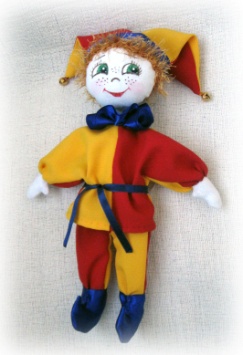 Сказочные  истории обладают поистине  огромной силой воздействия  на сознание  и подсознание  не только  детей,  но и  взрослых.Постановка сказки. Обычно проходит в несколько этапов: прочтение или рассказ, изготовление кукол-персонажей, придумывание сюжета, постановка. Каждый участник может выбрать себе роль и наделить своего персонажа такими качествами, какими он захочет. Это может быть и положительный и отрицательный герой. Он может быть похож на ребенка, а может быть его полной противоположностью. Здесь очень важен экспромт и творческая атмосфера. Метод призван снимать напряжение и помогать раскрываться. Дети стано-вятся боле общительными, более приспособленными к жизни, выходят из своей «скорлупы». 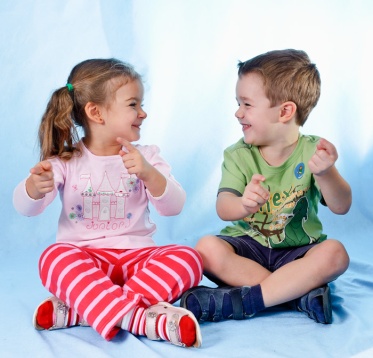 Внимание! При постановке недопустимо выучивание ролей, длительные репетиции, жесткий сценарий. Постановка сказки - это всегда экспромт.   Смешные и поучительные истории способствуют развитию мышления и аналитических способностей у ребенка. В процессе анализа услышанного или прочитан-ного, у детей развивается фантазия, они учатся искать собственные выходы из различных ситуаций. У взрослых эти механизмы также прекрасно работают. Сказка может дать ключи для того, чтобы войти в действительность новыми путями, может помочь ребенку узнать мир, может одарить его воображение и научить критически, воспринимать  окружающее.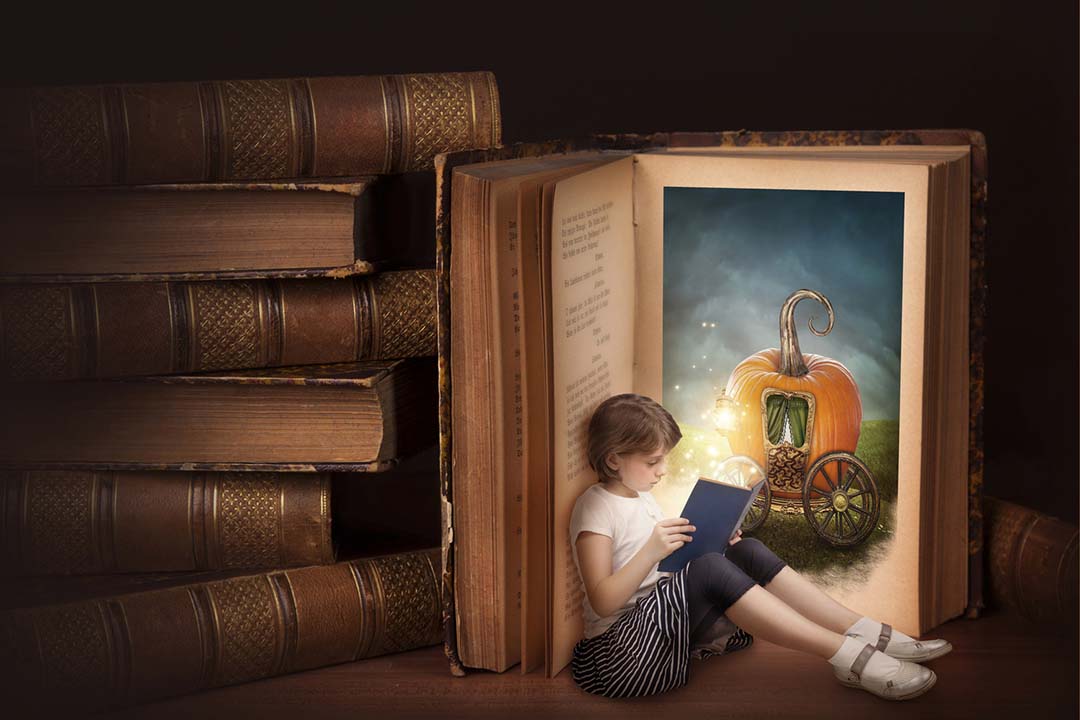 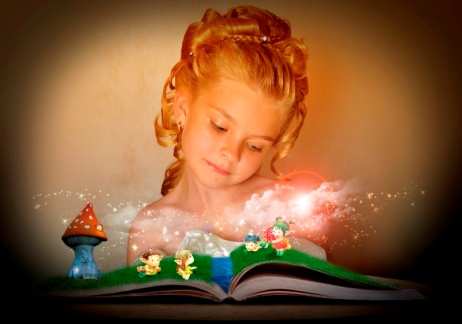 Ссылки на использованные источники:Сказкотерапия для детей. Читаем детям терапевтические сказки [Электронный ресурс]. - Режим доступа : https://skazkibasni.com/skazkoterapiya-chitaem-detyam-terapevticheskie-skazki, свободный. - Заглавие с экрана. - (Дата обращения 07.05.2020).Сказкотерапия для дошкольников [Электронный ресурс]. - Режим доступа : http://kladraz.ru/blogs/valentina-mihailovna-skripnikova/statja-dlja-roditelei-detskogo-sada-znachenie-skazkoterapi-dlja-detei-doshkolnogo-vozrasta.html, свободный. - Заглавие с экрана. - (Дата обращения 07.05.2020)Сказкотерапия для детей дошкольного возраста [Электронный ресурс]. - Режим доступа : https://dreamsong.ru/articles/skazkoterapiya-dlya-detey-doshkolnogo-vozrasta, свободный. - Заглавие с экрана. - (Дата обращения 07.05.2020).Сказкотерапия – методика исцеления души [Электронный ресурс]. - Режим доступа : https://naturopiya.com/art-terapiya/vidy-i-metody/metody-skazkoterapii-primery-primeneniya.html, свободный. - Заглавие с экрана. - (Дата обращения 07.05.2020).Что такое сказкотерапия?  души [Электронный ресурс]. - Режим доступа : https://odepressii.ru/lechenie/skazkoterapiya.html, свобод-ный. - Заглавие с экрана. - (Дата обращения 07.05.2020).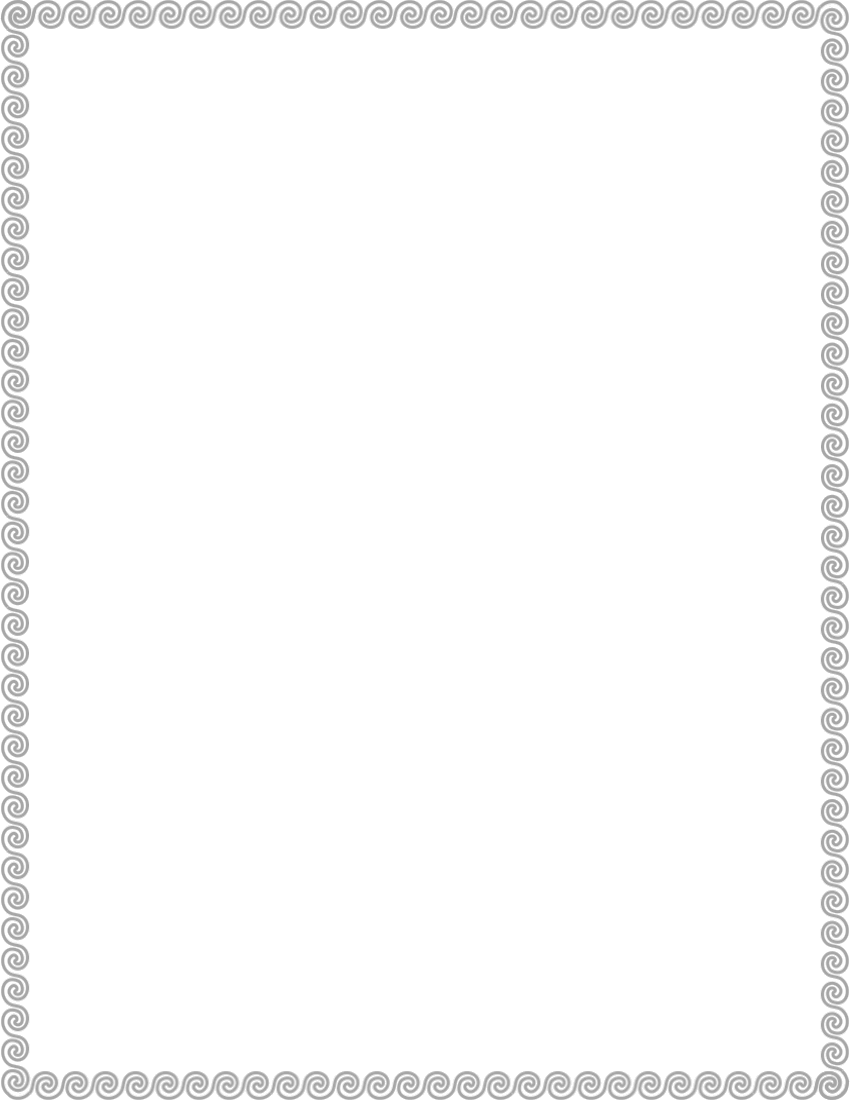 .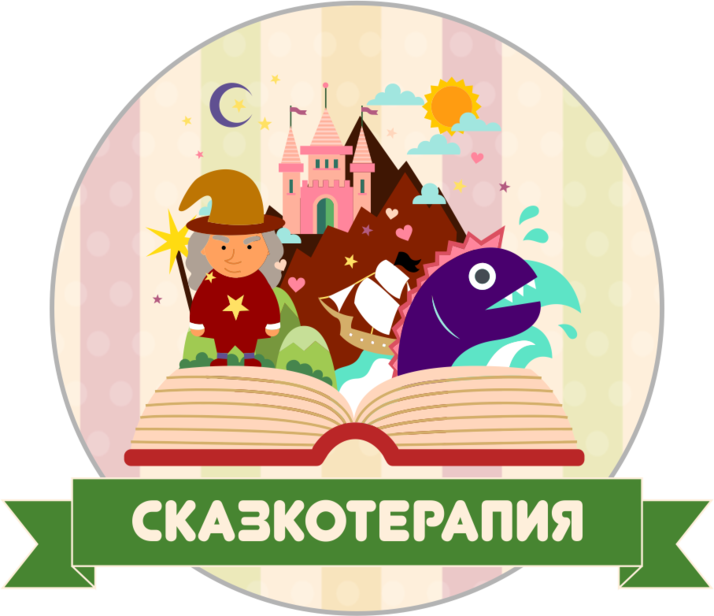 Ставропольский кр., г. Кисловодск,пр. Дзержинского, 43, тел: (87937) 6-61-03e.mail: kislovodsk-cbs-f5@yandex.ru